Treat yourself, the subject matter, your classmates and teachers with maturity and respect.Make-up Work: You are responsible for making up all assignments you missed while absent, if the absence is excusedIt is unacceptable To Cheat or Plagiarize: To use and pass off as one’s own (the ideas and or writings of another)  Homework is essential. It provides you with the opportunity to review, analyze, and apply what you have been presented in class.Sleeping or choosing to do nothing in class is never an option!Bringing all materials daily is a class requirementWe have read the policies on Ms. Diaz’ syllabus and we fully understand what is expected throughout the school year.___________________________________ (Student Signature)___________________________________ (Print Student Name)___________________________________ (Parent Signature)___________________________________ (Print Parent Name) Miami Beach Senior High SchoolCourse Syllabus 2018-2019English 1 Through ESOL –Grade 9 Course Code: 100230002 Ms. Cary Diaz- Room #181School Phone: 305-532-4515E-mail: cary@dadeschools.net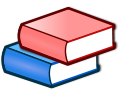 Familiarize students with universal literature and authors.Expand students’ vocabulary and develop or further improve their writing skills in preparation for the FSA Exam  Respond to literature through oral and written expression Develop students’ reading skills (necessary to successfully pass the FSA Exam required for graduation) and enhance their ability to use it critically as a thinking and learning tool A 3-ring binder notebook with loose leaf paper for class 3 separate sections/ dividers inside the notebook for voc., journal assignments, note-taking and handoutsBlack/blue ink pens (only colors allowed to use in class)Red/green pen – used only for peer editing and revisionHighlightersNo. 2 Pencils  Evaluation is structured in six categories. Each one has its own   weight in the assessment process:Tests and quizzes may include multiple choice, matching, identification, short answer, and/or essay questions. Tests will always be announced in advance.   Developing your writing skills is a critical component of this course. Hence, in this class you will write a considerable number of essays during class time and at home. Please note: internet or computer problems are not excuses! Use the library, a relative, or neighbor’s computer to do your homework, project or take-home essay.Readings from Online Textbook: Florida HMH Collection, and Language Workshop for ELL following MDCPS District Pacing Guides for: English 1 Thr. ESOL First Quarter   Reading: Memoir “Night” (Elie Wiesel) Video HISTORY: The HolocaustClose Reader: Memoir “An Ordinary Man” (Paul Rusesabagina) Poem: “The End and the Beginning” (Wislawa Szymborska)Closer Readers: Poems: “The Survivor” (Marilyn Chin) and “Who Understands Me But Me” (Jimmy Santiago Baca)Second QuarterSpeech: “I Have a Dream” (Martin Luther King Jr.) Close Reader: Speech by “A Eulogy for Dr. Martin Luther King Jr.” (Robert Kennedy) Anchor Text: History Writing: from Nobody Turn Me Around: A History of the 1963 March on Washington (Charles Euchner) Video: AMERICA, The Story of Us: March on Washington (History)Short Story: “The Censors” (Luisa Valenzuela)Third QuarterEssay: “Love’s Vocabulary” (Diane Ackerman)Poem and Video: “My Shakespeare” (Kate Tempest)Close Reader: Drama, The Tragedy of Romeo and Juliet: Prologue, Act II. Scene ii (RL 1.3) (William Shakespeare)Myth: “Pyramus and Thisbe” (Ovid) Short Story: “Duty” (Pamela Rafael Berkman)Fourth QuarterAnchor Text: Epic poem: “Odyssey” Part 1: and  Part 2 (Homer)Close Reader: Excerpt Epic Poem: “The Cyclops” (Homer)Video: “Odysseus: Curse of the Sea”Travel Writing by from “The Cruelest Journey: 600 miles to Timbuktu” (Kira Salak)Close Reader: Nonfiction “The Good Soldiers” (David Finkel)Argument: “The Real Reasons We Explore Space” (Michael Griffin) Poem: “The Journey” (Mary Oliver)Quizzes and Tests30%Classwork10% Writing20% Homework10%Projects15% Grammar/ Language Skills/IPAD (Tech.)  15%